附件6： 个人科研项目情况表及个人科研项目经费余额表打印流程个人科研项目情况表打印（（只打印符合时间范围的项目）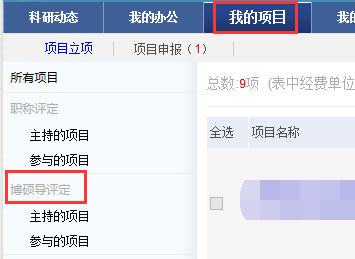 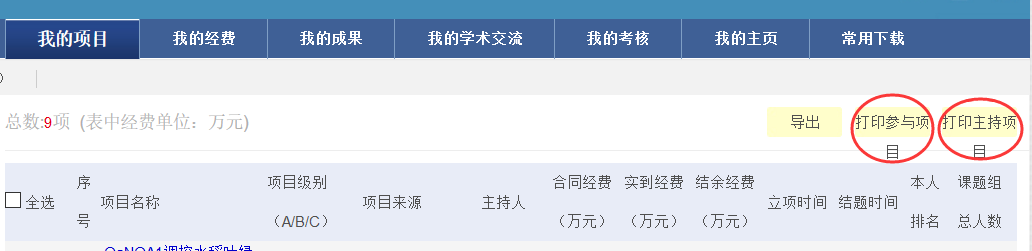 二、个人科研项目经费余额表打印   1.登录财务处“财务网上综合服务平台”，选择“财务查询系统”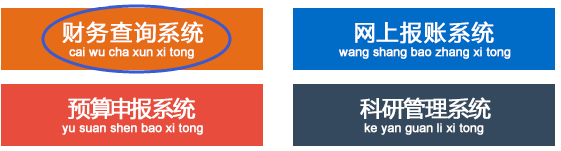 2.点击“打印”，本人在打印稿上签名。如含有非个人科研项目的经费，需扣除后写上实际余额。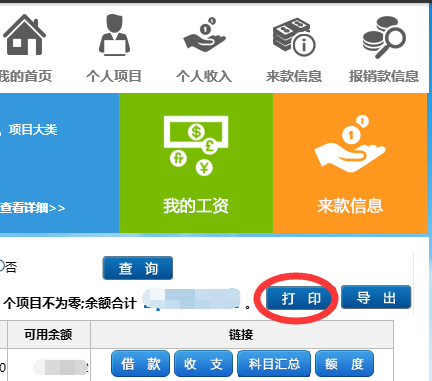 